KẾ HOẠCH CÔNG TÁC THÁNG 01 NĂM 2023Trên đây là hướng dẫn công tác tháng 01 năm 2023 của trường tiểu học Thanh Am. Ban giám hiệu yêu cầu các đồng chí CBGV, NV nghiêm túc thực hiện. Nếu có vướng mắc đề nghị báo ngay với Ban giám hiệu để kịp thời tháo gỡ.UBND QUẬN LONG BIÊNTRƯỜNG TIỂU HỌC THANH AM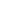 Số:....... /KH-THTACỘNG  HÒA XÃ HỘI CHỦ NGHĨA VIỆT NAMĐộc lập – Tự do – Hạnh phúc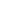 Long Biên, ngày .......tháng 01 năm 2023TTNội dung công việcThời gian thực hiệnNgười thực hiệnNgười phối hợpCán bộphụ tráchGhi chúICông tác tuyên truyền và giáo dục đạo đức học sinh:1- Tổ chức hoạt động thông tin, tuyên truyền, trang trí trực quan, ... mừng năm mới – Xuân Quý Mão 2023; chào mừng kỉ niệm 93 năm Ngày thành lập Đảng Cộng sản Việt Nam (03/02/1930-03/02/2023):+ Thực hiện kế hoạch số 539/KH-UBND ngày 13 tháng 12 năm 2022 của Ủy ban nhân dân quận Long Biên về việc tổ chức các hoạt động trước, trong và sau Tết Nguyên đán Quý Mão năm 2023.+ Thực hiện kế hoạch số 545/KH-UBND ngày 16 tháng 12 năm 2022 của Ủy ban nhân dân quận Long Biên về việc tổ chức các hoạt động thông tin tuyên truyền, văn hóa văn nghệ, thể dục thể thao chào năm mới 2023 (Tết Dương lịch), kỉ niệm 93 năm Ngày thành lập Đảng Cộng sản Việt Nam (03/02/1930-03/02/2023)và mừng Tết Nguyên đán Quý Mão năm 2023.   + Thay khẩu hiệu chào mừng các ngày kỉ niệm, lễ lớn tại bảng điện tử trên cổng trường..   + Tuyên truyền, phát thanh măng non kỉ niệm 93 năm Ngày thành lập Đảng Cộng sản Việt Nam và mừng xuân Quý Mão   + Tổ chức các hoạt động văn nghệ,vẽ tranh, rung chuông vàng, hội chợ xuân... chào mừng năm mới - Xuân  Quý Mão.Từ 30/12/2022 đến 16/1/2023TPTGVCNBGH2- Tiếp tục thực hiện trồng và chăm sóc cây, tôn tạo khung cảnh sư phạm nhân dịp đón năm mới 2023, xây dựng trường học “xanh – sạch – đẹp – văn minh – hạnh phúc”.3/1/2023TPTCBGVBGH3- Thực hiện chủ đề quận Long Biên năm 2023 “Năm chỉnh trang đô thị, chăm lo đời sống người dân, chào mừng 20 năm thành lập Quận”Tuyên truyền, phát thanh măng non vào đầu giờ buổi sáng hàng ngày.Tổ chức cho học sinh tìm hiểu về lịch sử thành lập quận Long Biên.16/1/2023TPTGVCNBGH4Tuyên truyền an toàn giao thông, đảm bảo an ninh trường học:- Thực hiện công văn số 4321/SGDĐT-CTTT-KHCN ngày 08 tháng 12 năm 2022 của Sở GD&ĐT Hà Nội về việc tăng cường công tác an ninh trật tự, an toàn giao thông trong dịp nghỉ Lễ, Tết Nguyên đán Quý Mão 2023.Hàng ngàyTPTGVCNBGH5- Tiếp tục tuyên truyền tới 100% CBGVNV - HS trong nhà trường thực hiện nghiêm túc nghị định 137/2020/NĐ- CP ngày 27/11/2020 về quản lý, sử dụng pháo.- Thực hiện công văn số 2385/UBND-CA ngày 23 tháng 11 năm 2022 của Uy ban nhân dân quận Long Biên về việc tăng cường các biện pháp quản lí và sử dụng pháo, vũ khí, vật liệu nổ, công cụ hỗ trợ trong dịp Tết Dương lịch và Tết Nguyên đán Quý Mão 2023.+ Tổ chức cho CBGV, NV, học sinh ký cam kết thực hiện nghiêm túc nghị định 137/2020/NĐ- CP ngày 27/11/2020 về quản lý, sử dụng pháo.10/1/2023TPTGVCNBGH6- Thực hiện công văn số 4273/SGDĐT-CTTT-KHCN ngày 05 tháng 12 năm 2022 của Sở Giáo dục và Đào tạo Hà Nội về việc thực hiện Chỉ thị số 18/CT-Ttg ngày 13/10/2022 của Thủ tướng Chính phủ. Chủ động tổ chức tuyên truyền, quán triệt tới cán bộ, giáo viên, nhân viên và học sinh nhà trường nguyên tắc “Ứng cứu sự cố an toàn thông tin mạng là hoạt động quan trọng nhằm phát hiện, ngăn chặn, xử lí và khắc phục kịp thời sự cố an toàn thông tin mạng”.Hàng ngàyTPTCBGV, NVBGH7Tuyên truyền phòng chống dịch bệnh covid-19, phòng chống dịch bệnh mùa đông, đảm bảo vệ sinh an toàn thực phẩm:- Thực hiện công văn số 4398/SGDĐT-CTTT-KHCN ngày 15 tháng 12 năm 2022 của Sở GD&ĐT Hà Nội về việc tăng cường tuyên truyền về tác hại của thuốc lá và thuốc lá điện tử.8- Thực hiện kế hoạch số 4340/KH-SGDĐT ngày 12 tháng 12 năm 2022 của Sở Giáo dục và Đào tạo Hà Nội về việc tổ chức phong trào “Nhà trường cùng chung tay phát triển - Thầy cô cùng chia sẻ trách nhiệm” giai đoạn 2022-2025; công văn số 288/PGDĐT ngày 07 tháng 12 năm 2022 của Phòng Giáo dục và Đào tạo quận Long Biên về việc thực hiện cuộc vận động hỗ trợ giáo dục miền núi, vùng sâu, vùng xa, vùng khó khăn năm học 2022-2023.6/1/2023TPTCBGVBGH9- Tiếp tục thực hiện nghiêm túc các quy định về đạo đức nhà giáo. Nâng cao vai trò trách nhiệm của giáo viên chủ nhiệm lớp, vai trò của của tổ chức Đội, công tác tham vấn học đường. Kết hợp chặt chẽ với cha mẹ học sinh và các lực lượng xã hội giải quyết kịp thời khi có vụ việc xảy ra liên quan đến giáo dục đạo đức cho học sinh.18/1/2023TPTCBGVBGH10Tổ chức lễ sơ kết học kì ITham mưu kế hoạch tổ chức SK HK1Hoàn thành báo cáo CTĐ và phong  trào thiếu nhi HKI nộp quận Đoàn13/1/2023TPTGVCNHTIICông tác phổ cập giáo dục:1- Theo dõi chuyên cần của học sinh; đảm bảo nề nếp trong các giờ học.Hàng ngàyCBVPGVCNPHT2- Thực hiện đúng việc cập nhật thông tin về học sinh tại hệ thống hồ sơ phổ cập: sổ đăng bộ, sổ phổ cập, sổ theo dõi học sinh đi đến.Trong thángCBVPGVCNPHT3- Quan tâm đến học sinh có hoàn cảnh khó khăn trong học tập, rèn luyện (qua kết quả kiểm tra cuối kỳ I), kịp thời chia sẻ và giúp đỡ để học sinh tiến bộ.Hàng ngàyGVTTCMPHT4- Tiếp tục phối hợp với Ban chỉ đạo Phổ cập phường Thượng Thanh hoàn thiện hồ sơ, chuẩn bị các điều kiện đón đoàn kiểm tra PCGD năm 2022 của Thành phố.Trong thángTổ PCGDVPPHTIIICông tác chuyên môn:1- Hoàn thành việc đánh giá học sinh cuối học kì I năm học 2022-2023: Tổ chức chấm, vào điểm, đánh giá học sinh đúng quy chế (hoàn thành vào tuần 18).+ Đối với khối 4,5: Thực hiện theo Văn bản hợp nhất số 03/VBHN-BGDĐT ngày 28  tháng 9 năm 2016 của Bộ GD&ĐT (Thông tư số 30/2014/TT-BGDĐT và Thông tư số 22/2016/TT-BGDĐT ban hành Quy định đánh giá học sinh tiểu học).+ Đối với khối 1,2,3: Thực hiện theo Thông tư số 27/2020/TT-BGDĐT ngày 04 tháng 9 năm 2020 của Bộ GD&ĐT ban hành Quy định đánh giá học sinh tiểu học; Quyết định số 2904/QĐ-BGD&ĐT ngày 07 tháng 10 năm 2022 của Bộ Giáo dục và Đào tạo về việc đính chính phụ lục 1 và phụ lục 2 ban hành theo Thông tư số 27/2020/TT-BGDĐT ngày 04 tháng 9 năm 2020 của Bộ GD&ĐT ban hành Quy định đánh giá học sinh tiểu học.Tuần 18GVTTCM, PHTHT2- Báo cáo kết quả kiểm tra về PGD&ĐT bằng văn bản và email (theo mẫu và thời gian hướng dẫn riêng) – đ/c Quốc Anh nhận.Ngày 16/01/2023PHTVPHT3- Thực hiện kế hoạch năm học đúng quy định: Thực hiện Công văn số 4310/SGDĐT-VP ngày 07 tháng 12 năm 2022 của Sở GD&ĐT Hà Nội về việc nghỉ Tết Dương lịch năm 2023: Nghỉ từ ngày 01/01/2023 đến hết ngày 02/01/2023.Tuần 18GVPHT, TTCMHT4- Thực hiện kế hoạch thời gian năm học theo Quyết định 2865/QĐ-UBND ngày 12 tháng 8 năm 2022 của UBND Thành phố Hà Nội: ngày kết thúc HKI 12/01/2023 (thứ Năm), ngày nghỉ HKI 13/01/2023 (thứ Sáu), ngày bắt đầu HKII 16/01/2023 (thứ Hai). Thực hiện tuần đệm (từ 09/01/2023 đến 12/01/2023) như sau: 01 ngày dạy bù lịch nghỉ Tết Dương lịch, 01 ngày ôn tập chương trình học kì I, 02 ngày dạy dồn chương trình tuần 19 (Thứ tư dạy TKB thứ hai tuần 19, Thứ năm dạy TKB thứ ba tuần 19).Từ ngày 09/01 đến 12/01/2023GVTTCM, PHTHT5- Thực hiện Công văn số 4381/SGDĐT-VP ngày 14 tháng 12 năm 2022 của Sở GD&ĐT Hà Nội về việc nghỉ Tết Nguyên đán Quý Mão năm 2023 của Ngành Giáo dục và Đào tạo Hà Nội: Nghỉ từ ngày 19/01/2023 đến hết ngày 26/01/2023. (Thứ hai ngày 16/01 dạy TKB thứ tư tuần 19, Thứ ba ngày 17/01 dạy TKB thứ năm tuần 19, Thứ tư ngày 18/01 dạy TKB thứ sáu tuần 19). Ngày 27/01/2023 (thứ Sáu): ôn tập chương trình tuần 19.Từ ngày 16/01 đến 27/01/2023BGH, GV, HSVPHT6- Triển khai chương trình giáo dục “An toàn giao thông cho nụ cười trẻ thơ năm học 2022-2023” theo hướng dẫn tại công văn số 4518/SGDĐT-CTTT ngày 23/12/2022 của Sở GD&ĐT Hà Nội. Gửi báo cáo (theo mẫu gửi kèm công văn) và 05 bài dự thi (01 bài của giáo viên, 04 bài của học sinh) về bộ phận Tiểu học phòng GD&ĐT.Sáng ngày 05/01/2023- Đ/c Hường nhậnĐ/c Hiền, HằngVPPHT7-  Bồi dưỡng giáo viên dự thi giáo viên dạy giỏi cấp Thành phố theo công văn số 4096/SGDĐT-GDTH ngày 24 tháng 11 năm 2022 của Sở Giáo dục và Đào tạo Hà Nội (Nếu có).Theo lịch thi của TP.GV được chọnBGH, TTCM, GVHT8- Tham gia thi Olympic Tiếng Anh cấp Quận, năm học 2022-20238h00 ngày 07/01/2023 tại TH Ngọc Lâm.HS, GVTAGVCNPHT9- Tiếp tục tạo cơ hội, kiến thức cho học sinh tham gia các cuộc thi của khu vực của quốc tế (nếu học sinh và cha mẹ học sinh có nguyện vọng, không vận động hay ép buộc học sinh dự thi dưới bất kì hình thức nào).Tháng 01/2023GV, HSTTCM, PHTHT10- Chuyên đề giáo dục STEM cấp Quận(Toán 5): TH Đoàn Kết thực hiện.Từ 09/01 đến 12/01/2023GV khối 5Đ/c Hoàng NgaHT11- Hoàn thành báo cáo sơ kết học kỳ I, báo cáo KQ thực hiện công tác chuyên môn10/01/2023PHTTTCMHT12- Xây dựng thời khóa biểu học kì II06/01/2023PHTVPHT13- Hoàn thành đánh giá học sinh trên CSDL cuối học kì I, Nộp bảng tổng hợp kết quả giáo dục học kì I.06/01/2023GVTTCMHT14- Tổ chức chuyên đề cấp trường (các khối thực hiện các bước chuyên đề theo đúng HD, có lưu trong sổ SHCM, dự giờ GV ghi đủ)Khối 2: TN&XHKhối 2: HĐTNKhối 3: ToánKhối 3: Công nghệTổ Chuyên: Thể dụcTiết 5(10/01)Tiết 5(17/01)Tiết 5(16/01)Tiết 5(11/01)Tiết 5(17/01)Minh NgàP. ThủyT.ChungViệt AnhThu VânGV khối 2GV khối 2GV khối 3GV khối 3GV chuyênPHT15- KTNB theo KH+ Kiểm tra hoạt động giáo dục đạo đức học sinh năm học 2022-2023+ Kiểm tra Thực hiện Chương trình giáo dục phổ thông mới, năm học 2022-2023.+ Kiểm tra việc thực hiện Quy chế dân chủTuần 18Tuần 19Tuần 20Ban KTNBPHTHT16- Hoàn thiện báo cáo công tác tháng 01/2023, phiếu đánh giá xếp loại.18/01/2023Các bộ phậnPHTHTIVCông tác thư viện, thiết bị đồ dùng 1- Giới thiệu sách chủ đề “Ngày Tết quê em”+ Cuốn sách “Cây nêu ngày tết”, “Sự tích bánh chưng, bánh giày”, Ca dao tục ngữ ngày tết. Tìm hiểu về lịch sử ngày Tết truyền thống15/01/2023Đ/c HiềnGVCNHT2- Củng cố hoạt động thư viện nhà trường để đón đoàn thẩm định thư viện cấp Quận.+ Hoàn thành hồ sơ sổ sách, kế hoạch bổ sung sách, sổ tổng quát, biên bản tự kiểm tra thư viện học kì 120/01/2023Đ/c HiềnCBGV, NVHT3- Phối hợp với ban quản lý tài sản, tiến hành kiểm kê - Bàn giao tài cho cho CBGV,NV25/01/2023CBTBCBGV, NVHTVCông tác công đoàn 1- Phát động phong trào thi đua năm 2023 (có HD riêng)Trong thángBCHCĐĐoàn viên CĐHT, CTCĐ2- Phối hợp tổ chức Hội chợ xuân (theo KH riêng)Trong thángBCHCĐĐoàn viên CĐHT, CTCĐVICông tác y tế 1Tuyên truyền triển khai các biện pháp phòng chống dịch Covid-19 và các biện pháp phòng chống dịch bệnh mùa đông và vệ sinh an toàn thực phẩm trong dịp Tết Nguyên ĐánThứ 2 hàng tuầnCBYTTPTPHT2Kiểm tra vệ sinh lớp học, cảnh quang sư phạm toàn trường trước và sau Tết Nguyên ĐánHàng ngàyCBYTTPTPHT3Kiểm tra vệ sinh an toàn thực phẩm bếp ăn bán trú.Hàng ngàyCBYTTPTPHT4Thực hiện công văn số 2062/PA-TTYT ngày 06 tháng 12 năm 2022 của Trung tâm Y tế quận Long Biên về phương án tổ chức tiêm vắc xin Covid-19 đợt 90 trên địa bàn quận Long Biên.- Tiếp tục tuyên truyền vận động cán bộ giáo viên, nhân viên học sinh tiếp tục đăng ký tiêm văc xin phòng chống Covid 19Hàng ngàyCBYTTPTPHT5Thực hiện công văn số 4398/SGDĐT-CTTT-KHCN ngày 15 tháng 12 năm 2022 của Sở GD&ĐT Hà Nội về việc tăng cường tuyên truyền về tác hại của thuốc lá và thuốc lá điện tử.Thứ 2CBYTTPTPHT6Tổng vệ sinh khử khuẩn toàn trường để phòng chống dịch bệnh Covid 19 và sốt  xuất huyết.Thứ 6 Hàng tuầnCBYTTPTPHTVIICông tác Kế toán - VP1Thực hiện chế độ tiền lương, tiền công, phụ cấp và các khoản đóng góp theo lương cho CBGVNV tháng 01/202310/01/2023KTCBGVNVHT2Thực hiện chế độ nâng lương, phụ cấp tháng 01/202318/01/2022KTCBGVNVHT3Thực hiện công khai bảng lương tháng 01/202303/01/2023KTCBGVNVHT4Thực hiện công tác thu chi các khoản thu khác và các khoản thu thỏa thuận tháng 01/2023Từ 05/12 đến 10/12KTCBGVNVHT5Phối hợp với CB thư viện rà soát, đề xuất HT bổ sung đồ dùng, sách, trang thiết bị phục vụ cho công tác thư viện01/2023KTCBTVHTVIIICông tác quản lý 1Thực hiện chủ đề quận Long Biên năm 2023 “Năm chỉnh trang đô thị, chăm lo đời sống người dân, chào mừng 20 năm thành lập Quận”+ Quản lí chặt chẽ giờ làm việc của CBGV, NV, trong những ngày làm việc, không ra khỏi trường khi chưa xin phép và có lí do chính đáng; Tham gia họp đúng giờ, không bỏ về giữa chừng; Ghi chép đầy đủ; Thực hiện nghiêm các quy trình xử lí CV nội bộ, lưu đầy đủ hồ sơ;+ Quan tâm chỉnh trang cảnh quan sư phạm, nơi làm việc của mỗi CBGV và các em HS, để mỗi ngày đến trường là một ngày vui; Lưu ý khi trồng các cây thủy sinh cần thay nước, rửa rễ hàng tuần, + Ứng xử sư phạm giữa CBQL với GV; Giữa GV với GV: Tôn trọng, cởi mở, đoàn kết, trách nhiệm, giúp đỡ nhau cùng phát triển+ Văn hóa chào hỏi trong và ngoài nhà trường (Trong trường: triển khai tốt; Ngoài trường: chưa thể hiện)+ Đảm bảo tốt công tác vệ sinh phòng bệnh, vận động tiêm phòng vaccin;+ Chăm lo công tác bán trú (Kiểm tra thức ăn hàng ngày, công tác chế biến; chia suất; hạn chế ăn thực phẩm đông lạnh); Tuyên truyền vận động PHHS và HS không ăn quà hàng dong, không rõ xuất sứ nguồn gốc (Đã có trường hợp HS ăn bỏng ngô xong bị nôn ói, khi xét nghiệm thấy có trộn cần sa)+ Phát động phong trào: Thầy cô chia sẻ trách nhiệm (Lập DSHS có HCKK; Phân loại khó khăn-GV đỡ đầu đã làm gì)Thường xuyênBGHCBGVHT2Tiếp tục thực hiện dự giờ, thăm lớp; tạo mọi điều kiện để giáo viên-HS tham gia các cuộc thi đạt kết quả cao.Tham dự chuyên đề GD STEM môn Toán 5; Sau chuyên đề ; SGD sẽ chỉ đạo thực hiện Ngày họp PHHSCTCĐCBGVHT3Tự kiểm tra việc thực hiện kiểm tra, đánh giá HS cuối kỳ I của giáo viên (lưu văn bản); củng cố hồ sơ, nề nếp, chất lượng, … đón các đoàn kiểm tra.+ Tổ chức tự kiểm tra, kiểm tra chéo giữa các lớp trong khối v/v ĐGHS cuối kỳ I; Lưu đủ hồ sơ chuẩn bị đón các đoàn kiểm tra.+ Giao đ/c PHT chỉ đạo các bộ phận Hoàn thành báo cáo sơ kết HKI: chính xác, đúng mẫu và nộp đúng thời gian quy định. Gửi thời khoá biểu và phân công nhiệm vụ học kì II về Phòng GD&ĐT, trong thời khoá biểu có đủ lịch đọc sách tại thư viện, lịch sinh hoạt Tổ, nhóm chuyên môn. Trước ngày 14/01.PHTTTCMHT4Tổ chức Hội nghị PHHS mang yếu tố của Trường học hạnh phúc; Thông báo kết quả giáo dục toàn diện của nhà trường, của lớp; Đánh giá rõ điểm mạnh, hạn chế trong hoạt động  của Ban đại diện CMHS học kì I. Thông báo nhiệm vụ của trường, lớp trong học kì II; Biện pháp, giải pháp cần thực hiện để hoàn thành cao nhất các chỉ tiêu của năm học. Chú ý các giải pháp, biện pháp nâng cao chất lượng giáo dục toàn diện cho học sinh.- Rà soát lại quy chế chi quỹ của BĐD CMHS theo TT55/TT-BGD&ĐT.13/01PHTTTCMHT5Sơ kết HKI năm học 2022-2023 phối hợp tổ chức Hội chợ xuân + Tập trung đánh giá những nội dung trọng tâm của năm học theo Công văn 173/PGDĐT ngày 01/9/2022 và Kế hoạch giáo dục của nhà trường trong năm học 2022-2023.chỉ rõ ưu điểm, tồn tại, hướng khắc phục;+ Đề ra biện pháp cụ thể cho việc hoàn thành chỉ tiêu kế hoạch năm học: 17/01HTTPT; TTCMHT6Tăng cường KT công tác an ninh trật tự an toàn trường học: Tăng cường công tác an ninh trật tự an toàn trường học trong dịp nghỉ Tết Dương lịch, tết Nguyên đán; phân công rõ lịch trực lãnh đạo; GV nhà trường trong ngày nghỉ.Trước ngày 31/12/2021;CBVPBan TTNDCBGVNV trựcTổ BVHT7Phối hợp với Công đoàn: Quan tâm công tác Xây dựng Đảng, phát triển đảng viên mới, phát động thi đua năm 2022. Tiếp tục thực hiện Đề án “Xây dựng văn hóa ứng xử trong trường học giai đoạn 2020-2025” theo nội dung kế hoạch số 335/KH-UBND ngày 25/9/2020 của Ủy ban nhân dân quận Long Biên.Trước 15/1Ban chi ủyCTCĐCBGVPHT8Rà soát các Hoạt động của Hội đồng trường: Lưu đủ hồ sơ (Quyết định, Nghị quyết, Kế hoạch, Biên bản…); đánh giá việc thực hiện Nghị quyết của Hội đồng trường (Kết quả, giải pháp thời gian tiếp theo…)Trước 15/1CBVPThành viên HĐTHT9Rà soát, đánh giá thư viện nhà trường theo thông tư hướng dẫn mới.Trước 20/1CBTVTổ công tác thư việnHT10- Viết tin bài trên Web và tấm gương người tốt việc tốt theo định hướng trường học điện tửTrước 20/1Lê HươngTổ Tuyên truyềnPHT Nơi nhận:- Phòng GD&ĐT (để b/c);- CBGVNV (để t/h);- Lưu: VP.HIỆU TRƯỞNGNguyễn Thị Thúy Vân